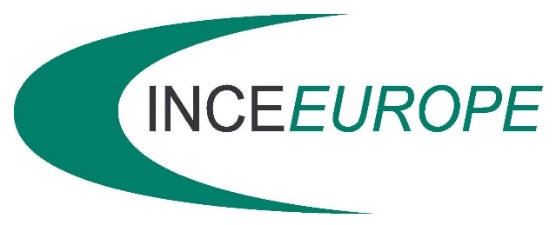 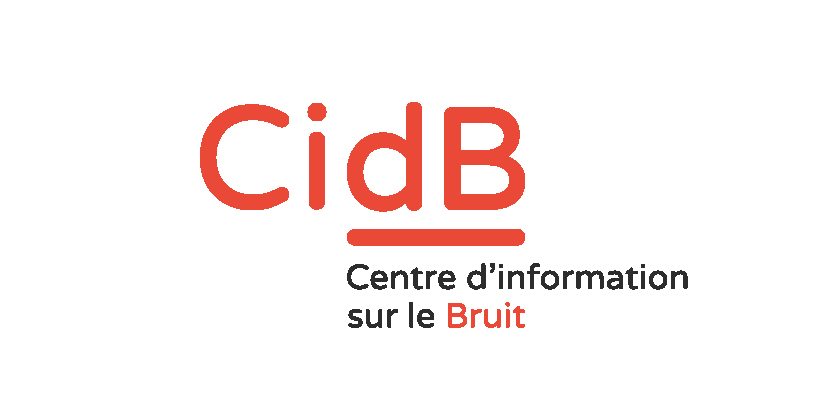 QUIET DRONESSecond International e-SymposiumonUAV/UAS Noise27th to 30th June 2022Paper Title - Bold Arial 16Author 1 and affiliation Bold Arial 12: Author1@Organisation.comAuthor 2 as Author 1.Summary  Normal text for body of paper – Arial 12……..etc etcIntroduction  Bold Arial 14Text – Arial 12Section HeadingTextSub Heading More Text………..etc  etcetc  etcMore TextSection HeadingText ………….etc etc.Sub HeadingMore textConclusionsText Text…… etc etcReferencesJones, A and McKenna T (2010) A new method for statistical analysis: the two part reverse interrogation of sparse data     Jnl Reverse Statistics  55(2), 65-219